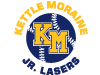 Date:  June 19 - 21, 2020 (friday only if needed) Locations: Wales Community Park Ottawa Town ParkGenesee Town Park(free parking and admission)Format: Grades 2nd – 8thOpen to Community Based Clubs (No All-Star / Elite Travel Teams).  Player level determination is by school grade.  NFHS rules with attached modifications. 3 game minimum (weather permitting)Fee:  $425 if received by February 21st, 2020 $450 if received after February 21st, 2019 Make Check Payable to;KM Community EdEntry form and check must be received to guarantee tournament placement	2020 Kettle Moraine ClassicJune 19th – 21st, 2020(Open to Community Based Clubs, No Elite Travel Teams)Please join us for one of the best baseball tournaments in Southeast Wisconsin.  Our tournament, held at Ottawa Town Park, Wales Community Park and Genesee Town Park, boasts the finest facilities in the area.  Terrific fields, outstanding concessions and adjoining parks with playground equipment are just part of the tremendous baseball experience your team and family will enjoy.  Awards to 1st, 2nd, and 3rd place in each division.  We provide two trained umpires for each game and the fields are dragged and chalked prior to each game.Team Name: _________________________________________________________________School District: ______________________________________________________________League Plays In: _____________________________________________________________Division: _______           Team (circle one):       2nd   3rd   4th   5th   6th   7th   8th Coach/Contact: _______________________________________________________________Address: _____________________________________________________________________       Phone (C):  _______________________ Phone (Secondary): _______________________E-Mail: _______________________________________________________________________Send entry form, team roster and registration fee to: Matt Traudt (KMJL Tournament Coordinator)815 Pine Meadow Ct Oconomowoc, WI 53066e-mail: kmjltournament@gmail.com, 262.893.7930 (mobile)**spots will fill fast, register now to lock in**